Modulo di ISCRIZIONE alla PROPOSTA EDUCATIVA e alle ATTIVITÀ delle PARROCCHIE e degli ORATORI della Comunità pastorale “San Cristoforo” e ISCRIZIONE al sistema informatico 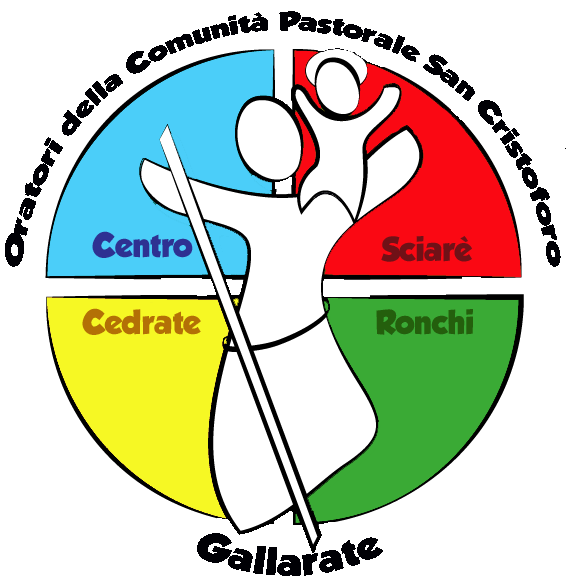 COMUNITÀ PASTORALE “SAN CRISTOFORO” in GallarateParrocchia San Giorgio – CedrateParrocchia Santa Maria Assunta – CentroParrocchia Madonna della Speranza – RonchiParrocchia San Paolo Apostolo – SciarèMODULO MINORENNIBarrare la casella corrispondente allo stato di iscrizionePrima iscrizioneRinnovo	(Compilare tutti i campi perché il presente modulo sostituisce il precedente) dati personali RAGAZZO/A MINORENNE dati personali RAGAZZO/A MINORENNE dati personali RAGAZZO/A MINORENNE dati personali RAGAZZO/A MINORENNE dati personali RAGAZZO/A MINORENNE dati personali RAGAZZO/A MINORENNECognome:Nome:nato a:il:Classe scolastica (anno 2018/2019):Classe scolastica (anno 2018/2019): domicilio e contatti domicilio e contatti domicilio e contatti domicilio e contatti domicilio e contatti domicilio e contatti domicilio e contatti domicilio e contatti domicilio e contattiresidenti nella Parrocchia: residenti nella Parrocchia: residenti nella Parrocchia: residenti nella Parrocchia: residenti nella Parrocchia: residenti nella Parrocchia:    Cedrate -  Centro -  Ronchi -  Sciarè    Altro:__________________________   Cedrate -  Centro -  Ronchi -  Sciarè    Altro:__________________________   Cedrate -  Centro -  Ronchi -  Sciarè    Altro:__________________________   Cedrate -  Centro -  Ronchi -  Sciarè    Altro:__________________________   Cedrate -  Centro -  Ronchi -  Sciarè    Altro:__________________________   Cedrate -  Centro -  Ronchi -  Sciarè    Altro:__________________________   Cedrate -  Centro -  Ronchi -  Sciarè    Altro:__________________________Indirizzo:Indirizzo:Indirizzo:n.Località:Località:Località:Prov.:CAP:Telefoni Telefoni Telefoni Telefono abitazione:Telefono abitazione:Cellulare Madre:Cellulare Madre:Cellulare Padre:Cellulare Padre:Tel_altro_1: Tel_altro_1:                                       /                                       /                                       /                                       /                                       /                                       /                                       /                                       / e-mail:e-mail:e-mail:[  compilare in stampatello ][  compilare in stampatello ][  compilare in stampatello ][  compilare in stampatello ][  compilare in stampatello ][  compilare in stampatello ][  compilare in stampatello ][  compilare in stampatello ][  compilare in stampatello ][  compilare in stampatello ][  compilare in stampatello ] dati dei Genitori (o del/i genitore/i che ha/hanno potestà genitoriale) dati dei Genitori (o del/i genitore/i che ha/hanno potestà genitoriale) dati dei Genitori (o del/i genitore/i che ha/hanno potestà genitoriale) dati dei Genitori (o del/i genitore/i che ha/hanno potestà genitoriale)Padre:cognome e nomeluogo e data di nascitaMadre:cognome e nomeluogo e data di nascita AUTORIZZAZIONI (validità di 5 anni)(va firmata da entrambi i genitori o, in caso di provvedimenti civili/penali, dal genitore che ha potestà genitoriale) AUTORIZZAZIONI (validità di 5 anni)(va firmata da entrambi i genitori o, in caso di provvedimenti civili/penali, dal genitore che ha potestà genitoriale) AUTORIZZAZIONI (validità di 5 anni)(va firmata da entrambi i genitori o, in caso di provvedimenti civili/penali, dal genitore che ha potestà genitoriale) AUTORIZZAZIONI (validità di 5 anni)(va firmata da entrambi i genitori o, in caso di provvedimenti civili/penali, dal genitore che ha potestà genitoriale)Noi Genitori avendo preso conoscenza e aderendo al Programma della Comunità pastorale “San Cristoforo” in Gallarate, delle parrocchie e degli oratori di Cedrate, Centro, Ronchi e Sciarè, che la compongono:Autorizziamo l’inserimento dei dati personali, presenti in questo modulo, nel programma informatico Sansone, strumento di gestione/comunicazione delle attività parrocchiali e oratoriane.Chiediamo che nostro/a figlio/a sia iscritto alle Attività parrocchiali e al Cammino Educativo degli Oratori e della Pastorale giovanile all’interno della Comunità pastorale “San Cristoforo”. Elenco sintetico delle attività: Cammini di catechesi dell’Iniziazione cristiana e relative attività connesse, pranzi/cene e uscite – Attività oratoriane domenicali – Oratorio estivo e attività connesse – Gruppo Chierichetti e attività connesse– Associazioni sportive oratoriane - Cammini di Pastorale giovanile: preadolescenti, adolescenti, 18/19enni e giovani (catechesi, pranzi/cene, nottate di convivenza, pellegrinaggi, campi estivi/invernali e attività connesse, uscite e attività di volontariato legate al cammino di catechesi, gruppi animatori) – Cammini legati ad Azione Cattolica e attività connesse - Attività varie debitamente pubblicizzate.Concediamo l’autorizzazione alla partecipazione per ogni singola attività qui sopra riportata, utilizzando i codici Sansone personali (nome utente e password) e mediante singola e specifica adesione avvenuta con procedura informatica (o in caso di problemi tecnici mediante delega istantanea all’operatore di segreteria, che provvederà all’iscrizione informatica alla singola attività).Noi Genitori avendo preso conoscenza e aderendo al Programma della Comunità pastorale “San Cristoforo” in Gallarate, delle parrocchie e degli oratori di Cedrate, Centro, Ronchi e Sciarè, che la compongono:Autorizziamo l’inserimento dei dati personali, presenti in questo modulo, nel programma informatico Sansone, strumento di gestione/comunicazione delle attività parrocchiali e oratoriane.Chiediamo che nostro/a figlio/a sia iscritto alle Attività parrocchiali e al Cammino Educativo degli Oratori e della Pastorale giovanile all’interno della Comunità pastorale “San Cristoforo”. Elenco sintetico delle attività: Cammini di catechesi dell’Iniziazione cristiana e relative attività connesse, pranzi/cene e uscite – Attività oratoriane domenicali – Oratorio estivo e attività connesse – Gruppo Chierichetti e attività connesse– Associazioni sportive oratoriane - Cammini di Pastorale giovanile: preadolescenti, adolescenti, 18/19enni e giovani (catechesi, pranzi/cene, nottate di convivenza, pellegrinaggi, campi estivi/invernali e attività connesse, uscite e attività di volontariato legate al cammino di catechesi, gruppi animatori) – Cammini legati ad Azione Cattolica e attività connesse - Attività varie debitamente pubblicizzate.Concediamo l’autorizzazione alla partecipazione per ogni singola attività qui sopra riportata, utilizzando i codici Sansone personali (nome utente e password) e mediante singola e specifica adesione avvenuta con procedura informatica (o in caso di problemi tecnici mediante delega istantanea all’operatore di segreteria, che provvederà all’iscrizione informatica alla singola attività).Noi Genitori avendo preso conoscenza e aderendo al Programma della Comunità pastorale “San Cristoforo” in Gallarate, delle parrocchie e degli oratori di Cedrate, Centro, Ronchi e Sciarè, che la compongono:Autorizziamo l’inserimento dei dati personali, presenti in questo modulo, nel programma informatico Sansone, strumento di gestione/comunicazione delle attività parrocchiali e oratoriane.Chiediamo che nostro/a figlio/a sia iscritto alle Attività parrocchiali e al Cammino Educativo degli Oratori e della Pastorale giovanile all’interno della Comunità pastorale “San Cristoforo”. Elenco sintetico delle attività: Cammini di catechesi dell’Iniziazione cristiana e relative attività connesse, pranzi/cene e uscite – Attività oratoriane domenicali – Oratorio estivo e attività connesse – Gruppo Chierichetti e attività connesse– Associazioni sportive oratoriane - Cammini di Pastorale giovanile: preadolescenti, adolescenti, 18/19enni e giovani (catechesi, pranzi/cene, nottate di convivenza, pellegrinaggi, campi estivi/invernali e attività connesse, uscite e attività di volontariato legate al cammino di catechesi, gruppi animatori) – Cammini legati ad Azione Cattolica e attività connesse - Attività varie debitamente pubblicizzate.Concediamo l’autorizzazione alla partecipazione per ogni singola attività qui sopra riportata, utilizzando i codici Sansone personali (nome utente e password) e mediante singola e specifica adesione avvenuta con procedura informatica (o in caso di problemi tecnici mediante delega istantanea all’operatore di segreteria, che provvederà all’iscrizione informatica alla singola attività).Noi Genitori avendo preso conoscenza e aderendo al Programma della Comunità pastorale “San Cristoforo” in Gallarate, delle parrocchie e degli oratori di Cedrate, Centro, Ronchi e Sciarè, che la compongono:Autorizziamo l’inserimento dei dati personali, presenti in questo modulo, nel programma informatico Sansone, strumento di gestione/comunicazione delle attività parrocchiali e oratoriane.Chiediamo che nostro/a figlio/a sia iscritto alle Attività parrocchiali e al Cammino Educativo degli Oratori e della Pastorale giovanile all’interno della Comunità pastorale “San Cristoforo”. Elenco sintetico delle attività: Cammini di catechesi dell’Iniziazione cristiana e relative attività connesse, pranzi/cene e uscite – Attività oratoriane domenicali – Oratorio estivo e attività connesse – Gruppo Chierichetti e attività connesse– Associazioni sportive oratoriane - Cammini di Pastorale giovanile: preadolescenti, adolescenti, 18/19enni e giovani (catechesi, pranzi/cene, nottate di convivenza, pellegrinaggi, campi estivi/invernali e attività connesse, uscite e attività di volontariato legate al cammino di catechesi, gruppi animatori) – Cammini legati ad Azione Cattolica e attività connesse - Attività varie debitamente pubblicizzate.Concediamo l’autorizzazione alla partecipazione per ogni singola attività qui sopra riportata, utilizzando i codici Sansone personali (nome utente e password) e mediante singola e specifica adesione avvenuta con procedura informatica (o in caso di problemi tecnici mediante delega istantanea all’operatore di segreteria, che provvederà all’iscrizione informatica alla singola attività).Chiediamo anche che partecipi alle iniziative che si svolgeranno al di fuori degli ambienti parrocchiali e autorizziamo il Responsabile dell’Oratorio e i Responsabili in loco ad assumere tutte le iniziative che riterranno necessarie per garantire la sicurezza di tutti i partecipanti e la buona riuscita delle attività.Dichiariamo di essere a conoscenza che durante l’orario di apertura degli ambienti degli Oratori nostro/a figlio/a potrà entrare ed uscire sotto la nostra esclusiva responsabilità.Autorizziamo altresì le Parrocchie, nelle persone dei Responsabili degli Oratori (e dei loro collaboratori):ad ASSUMERE ogni provvedimento necessario per garantire che gli ambienti oratoriani rimangano accoglienti e sicuri per tutti i ragazzi presenti; ad IMPEDIRE a nostro/a figlio/a ogni attività che sia ritenuta pericolosa o comunque inopportuna;a INTERROMPERE e/o VIETARE la partecipazione di nostro/a figlio/a alle diverse attività degli oratori (oratorio estivo, ecc…), nonché la semplice permanenza negli ambienti oratoriani, quando questo provvedimento sia ritenuto necessario per custodire il significato educativo dell’attività e degli spazi o per evitare che siano ripetuti comportamenti inammissibili;a TRATTARE i dati personali conferiti nei limiti e per le finalità di cui alla Informativa in calce.Autorizziamo gli enti del servizio sanitario nazionale e dal Servizio di Pronto soccorso e il personale medico e paramedico ad adottare i percorsi diagnostici e terapeutici ritenuti necessari e/o opportuni al fine di recuperare l’integrità fisica e psico-fisica di nostro/a figlio/a, secondo la loro prudente valutazione. Autorizziamo inoltre a fare uso delle foto scattate, dei filmati e di ogni altro dato personale relativo al minore, acquisito durante le attività per gli scopi istituzionali e per la pubblicazione su volantini e sui siti internet/profili social della Parrocchie, ai sensi degli articoli 13 e seguenti del Regolamento UE 2016/679 e degli articoli 6 e seguenti del Decreto Generale CEI del 24 maggio 2018***.Le presenti autorizzazioni si intenderanno valide fino alla scadenza indicata, salvo comunicazione di revoca scritta dei genitori al Responsabile dell’Oratorio.Chiediamo anche che partecipi alle iniziative che si svolgeranno al di fuori degli ambienti parrocchiali e autorizziamo il Responsabile dell’Oratorio e i Responsabili in loco ad assumere tutte le iniziative che riterranno necessarie per garantire la sicurezza di tutti i partecipanti e la buona riuscita delle attività.Dichiariamo di essere a conoscenza che durante l’orario di apertura degli ambienti degli Oratori nostro/a figlio/a potrà entrare ed uscire sotto la nostra esclusiva responsabilità.Autorizziamo altresì le Parrocchie, nelle persone dei Responsabili degli Oratori (e dei loro collaboratori):ad ASSUMERE ogni provvedimento necessario per garantire che gli ambienti oratoriani rimangano accoglienti e sicuri per tutti i ragazzi presenti; ad IMPEDIRE a nostro/a figlio/a ogni attività che sia ritenuta pericolosa o comunque inopportuna;a INTERROMPERE e/o VIETARE la partecipazione di nostro/a figlio/a alle diverse attività degli oratori (oratorio estivo, ecc…), nonché la semplice permanenza negli ambienti oratoriani, quando questo provvedimento sia ritenuto necessario per custodire il significato educativo dell’attività e degli spazi o per evitare che siano ripetuti comportamenti inammissibili;a TRATTARE i dati personali conferiti nei limiti e per le finalità di cui alla Informativa in calce.Autorizziamo gli enti del servizio sanitario nazionale e dal Servizio di Pronto soccorso e il personale medico e paramedico ad adottare i percorsi diagnostici e terapeutici ritenuti necessari e/o opportuni al fine di recuperare l’integrità fisica e psico-fisica di nostro/a figlio/a, secondo la loro prudente valutazione. Autorizziamo inoltre a fare uso delle foto scattate, dei filmati e di ogni altro dato personale relativo al minore, acquisito durante le attività per gli scopi istituzionali e per la pubblicazione su volantini e sui siti internet/profili social della Parrocchie, ai sensi degli articoli 13 e seguenti del Regolamento UE 2016/679 e degli articoli 6 e seguenti del Decreto Generale CEI del 24 maggio 2018***.Le presenti autorizzazioni si intenderanno valide fino alla scadenza indicata, salvo comunicazione di revoca scritta dei genitori al Responsabile dell’Oratorio.Chiediamo anche che partecipi alle iniziative che si svolgeranno al di fuori degli ambienti parrocchiali e autorizziamo il Responsabile dell’Oratorio e i Responsabili in loco ad assumere tutte le iniziative che riterranno necessarie per garantire la sicurezza di tutti i partecipanti e la buona riuscita delle attività.Dichiariamo di essere a conoscenza che durante l’orario di apertura degli ambienti degli Oratori nostro/a figlio/a potrà entrare ed uscire sotto la nostra esclusiva responsabilità.Autorizziamo altresì le Parrocchie, nelle persone dei Responsabili degli Oratori (e dei loro collaboratori):ad ASSUMERE ogni provvedimento necessario per garantire che gli ambienti oratoriani rimangano accoglienti e sicuri per tutti i ragazzi presenti; ad IMPEDIRE a nostro/a figlio/a ogni attività che sia ritenuta pericolosa o comunque inopportuna;a INTERROMPERE e/o VIETARE la partecipazione di nostro/a figlio/a alle diverse attività degli oratori (oratorio estivo, ecc…), nonché la semplice permanenza negli ambienti oratoriani, quando questo provvedimento sia ritenuto necessario per custodire il significato educativo dell’attività e degli spazi o per evitare che siano ripetuti comportamenti inammissibili;a TRATTARE i dati personali conferiti nei limiti e per le finalità di cui alla Informativa in calce.Autorizziamo gli enti del servizio sanitario nazionale e dal Servizio di Pronto soccorso e il personale medico e paramedico ad adottare i percorsi diagnostici e terapeutici ritenuti necessari e/o opportuni al fine di recuperare l’integrità fisica e psico-fisica di nostro/a figlio/a, secondo la loro prudente valutazione. Autorizziamo inoltre a fare uso delle foto scattate, dei filmati e di ogni altro dato personale relativo al minore, acquisito durante le attività per gli scopi istituzionali e per la pubblicazione su volantini e sui siti internet/profili social della Parrocchie, ai sensi degli articoli 13 e seguenti del Regolamento UE 2016/679 e degli articoli 6 e seguenti del Decreto Generale CEI del 24 maggio 2018***.Le presenti autorizzazioni si intenderanno valide fino alla scadenza indicata, salvo comunicazione di revoca scritta dei genitori al Responsabile dell’Oratorio.Chiediamo anche che partecipi alle iniziative che si svolgeranno al di fuori degli ambienti parrocchiali e autorizziamo il Responsabile dell’Oratorio e i Responsabili in loco ad assumere tutte le iniziative che riterranno necessarie per garantire la sicurezza di tutti i partecipanti e la buona riuscita delle attività.Dichiariamo di essere a conoscenza che durante l’orario di apertura degli ambienti degli Oratori nostro/a figlio/a potrà entrare ed uscire sotto la nostra esclusiva responsabilità.Autorizziamo altresì le Parrocchie, nelle persone dei Responsabili degli Oratori (e dei loro collaboratori):ad ASSUMERE ogni provvedimento necessario per garantire che gli ambienti oratoriani rimangano accoglienti e sicuri per tutti i ragazzi presenti; ad IMPEDIRE a nostro/a figlio/a ogni attività che sia ritenuta pericolosa o comunque inopportuna;a INTERROMPERE e/o VIETARE la partecipazione di nostro/a figlio/a alle diverse attività degli oratori (oratorio estivo, ecc…), nonché la semplice permanenza negli ambienti oratoriani, quando questo provvedimento sia ritenuto necessario per custodire il significato educativo dell’attività e degli spazi o per evitare che siano ripetuti comportamenti inammissibili;a TRATTARE i dati personali conferiti nei limiti e per le finalità di cui alla Informativa in calce.Autorizziamo gli enti del servizio sanitario nazionale e dal Servizio di Pronto soccorso e il personale medico e paramedico ad adottare i percorsi diagnostici e terapeutici ritenuti necessari e/o opportuni al fine di recuperare l’integrità fisica e psico-fisica di nostro/a figlio/a, secondo la loro prudente valutazione. Autorizziamo inoltre a fare uso delle foto scattate, dei filmati e di ogni altro dato personale relativo al minore, acquisito durante le attività per gli scopi istituzionali e per la pubblicazione su volantini e sui siti internet/profili social della Parrocchie, ai sensi degli articoli 13 e seguenti del Regolamento UE 2016/679 e degli articoli 6 e seguenti del Decreto Generale CEI del 24 maggio 2018***.Le presenti autorizzazioni si intenderanno valide fino alla scadenza indicata, salvo comunicazione di revoca scritta dei genitori al Responsabile dell’Oratorio.firma del Padre:firma del Padre:(luogo e data)(luogo e data)firma della Madre: INFORMATIVA E CONSENSO (valide fino a…vedi punti e-f)(va firmata da entrambi i genitori o, in caso di provvedimenti civili/penali, dal genitore che ha potestà genitoriale) INFORMATIVA E CONSENSO (valide fino a…vedi punti e-f)(va firmata da entrambi i genitori o, in caso di provvedimenti civili/penali, dal genitore che ha potestà genitoriale) INFORMATIVA E CONSENSO (valide fino a…vedi punti e-f)(va firmata da entrambi i genitori o, in caso di provvedimenti civili/penali, dal genitore che ha potestà genitoriale) INFORMATIVA E CONSENSO (valide fino a…vedi punti e-f)(va firmata da entrambi i genitori o, in caso di provvedimenti civili/penali, dal genitore che ha potestà genitoriale)Informativa e consenso ai fini privacy e riservatezzaIn relazione ai dati personali raccolti per le attività educative delle parrocchie.Informativa e consenso ai fini privacy e riservatezzaIn relazione ai dati personali raccolti per le attività educative delle parrocchie.Informativa e consenso ai fini privacy e riservatezzaIn relazione ai dati personali raccolti per le attività educative delle parrocchie.Informativa e consenso ai fini privacy e riservatezzaIn relazione ai dati personali raccolti per le attività educative delle parrocchie.Raccolta dati per le attività di iniziazione cristiana e di oratorio per i ragazzi e gli adolescenti (art. 16, L. n. 222/85) promosse delle Parrocchie della Comunità Pastorale “San Cristoforo” in Gallarate (San Giorgio in Cedrate, Santa Maria Assunta in Centro, Madonna della Speranza in Ronchi, San Paolo Apostolo in Sciarè) dell’Arcidiocesi di Milano, per gli scopi e le finalità sopra indicate.Tenuto conto di quanto previsto dall’art. 91 del Regolamento UE 2016/679, il trattamento dei dati personali da Voi conferiti compilando l’apposita sezione del presente modulo è soggetto al Decreto Generale della CEI “Disposizioni per la tutela del diritto alla buona fama e alla riservatezza dei dati relativi alle persone dei fedeli, degli enti ecclesiastici e delle aggregazioni laicali” del 24 maggio 2018. Ai sensi degli articoli 6 e 7 del Decreto Generale CEI si precisa che:il titolare del trattamento sono gli enti Parrocchia San Giorgio, con sede in via Fiume 1a in Gallarate, Parrocchia Santa Maria Assunta, con sede in Piazza Libertà 6 in Gallarate, Parrocchia Madonna della Speranza, con sede in Largo Madonna della Speranza 1 in Gallarate, e Parrocchia San Paolo Apostolo, con sede in via Cattaneo 25 in Gallarate, legalmente rappresentata dal parroco pro tempore;per contattare il titolare del trattamento può essere utilizzata la mail o i contatti telefonici comunicati sul presente modulo;i dati da Voi conferiti sono richiesti e saranno trattati unicamente per organizzare le attività di catechesi e di oratorio per i ragazzi e per gli adolescenti e giovani promosse dalle Parrocchie della Comunità Pastorale “San Cristoforo” in Gallarate; i medesimi dati non saranno comunicati a soggetti terzi, fatto salvo l’ente Arcidiocesi di Milano e le altre persone giuridiche canoniche, se e nei limiti previsti dall’ordinamento canonico, che assumono la veste di contitolari del trattamento;i dati conferiti saranno conservati per il tempo necessario a completare il percorso educativo di cui alla lett. c); alcuni dati potranno essere conservati anche oltre tale periodo se e nei limiti in cui tale conservazione risponde ad un legittimo interesse delle parrocchie della Comunità Pastorale “San Cristoforo” in Gallarate;l'interessato può chiedere alla Parrocchia di appartenenza l'accesso ai dati personali (propri e del figlio/della figlia), la rettifica o la cancellazione degli stessi, la limitazione del trattamento che lo riguarda oppure può opporsi al loro trattamento; tale richiesta avrà effetto nei confronti di tutti i contitolari del trattamento;l’interessato può, altresì, proporre reclamo all’Autorità di controllo.***Tenuto conto che il trattamento dei dati personali sopra indicati è limitato alle finalità di cui alla lett. c) nonché a quelle sopra indicate dell’Informativa, considerato che il trattamento dei dati personali è necessario per permettere alla Parrocchia di realizzare le iniziative sopra indicate e, dunque, l’eventuale diniego al trattamento dei dati personali sopra indicati impedisce alla medesima di accogliere la richiesta di iscrizione/partecipazione, letta e ricevuta l’Informativa Privacy, prendiamo atto di quanto sopra in ordine al trattamento dei dati per le finalità dell’Informativa. E a tal fine autorizziamo al trattamento dei dati relativi al minore, nonché quelli riferiti ai genitori che sono dagli stessi comunicati, per consentire alla parrocchia il suo compito istituzionale. Le presenti autorizzazioni si intendono valide per 5 anni, al termine dei quali si intenderanno tacitamente rinnovate di anno in anno, salvo comunicazione di revoca scritta dei genitori al Responsabile dell’Oratorio.Raccolta dati per le attività di iniziazione cristiana e di oratorio per i ragazzi e gli adolescenti (art. 16, L. n. 222/85) promosse delle Parrocchie della Comunità Pastorale “San Cristoforo” in Gallarate (San Giorgio in Cedrate, Santa Maria Assunta in Centro, Madonna della Speranza in Ronchi, San Paolo Apostolo in Sciarè) dell’Arcidiocesi di Milano, per gli scopi e le finalità sopra indicate.Tenuto conto di quanto previsto dall’art. 91 del Regolamento UE 2016/679, il trattamento dei dati personali da Voi conferiti compilando l’apposita sezione del presente modulo è soggetto al Decreto Generale della CEI “Disposizioni per la tutela del diritto alla buona fama e alla riservatezza dei dati relativi alle persone dei fedeli, degli enti ecclesiastici e delle aggregazioni laicali” del 24 maggio 2018. Ai sensi degli articoli 6 e 7 del Decreto Generale CEI si precisa che:il titolare del trattamento sono gli enti Parrocchia San Giorgio, con sede in via Fiume 1a in Gallarate, Parrocchia Santa Maria Assunta, con sede in Piazza Libertà 6 in Gallarate, Parrocchia Madonna della Speranza, con sede in Largo Madonna della Speranza 1 in Gallarate, e Parrocchia San Paolo Apostolo, con sede in via Cattaneo 25 in Gallarate, legalmente rappresentata dal parroco pro tempore;per contattare il titolare del trattamento può essere utilizzata la mail o i contatti telefonici comunicati sul presente modulo;i dati da Voi conferiti sono richiesti e saranno trattati unicamente per organizzare le attività di catechesi e di oratorio per i ragazzi e per gli adolescenti e giovani promosse dalle Parrocchie della Comunità Pastorale “San Cristoforo” in Gallarate; i medesimi dati non saranno comunicati a soggetti terzi, fatto salvo l’ente Arcidiocesi di Milano e le altre persone giuridiche canoniche, se e nei limiti previsti dall’ordinamento canonico, che assumono la veste di contitolari del trattamento;i dati conferiti saranno conservati per il tempo necessario a completare il percorso educativo di cui alla lett. c); alcuni dati potranno essere conservati anche oltre tale periodo se e nei limiti in cui tale conservazione risponde ad un legittimo interesse delle parrocchie della Comunità Pastorale “San Cristoforo” in Gallarate;l'interessato può chiedere alla Parrocchia di appartenenza l'accesso ai dati personali (propri e del figlio/della figlia), la rettifica o la cancellazione degli stessi, la limitazione del trattamento che lo riguarda oppure può opporsi al loro trattamento; tale richiesta avrà effetto nei confronti di tutti i contitolari del trattamento;l’interessato può, altresì, proporre reclamo all’Autorità di controllo.***Tenuto conto che il trattamento dei dati personali sopra indicati è limitato alle finalità di cui alla lett. c) nonché a quelle sopra indicate dell’Informativa, considerato che il trattamento dei dati personali è necessario per permettere alla Parrocchia di realizzare le iniziative sopra indicate e, dunque, l’eventuale diniego al trattamento dei dati personali sopra indicati impedisce alla medesima di accogliere la richiesta di iscrizione/partecipazione, letta e ricevuta l’Informativa Privacy, prendiamo atto di quanto sopra in ordine al trattamento dei dati per le finalità dell’Informativa. E a tal fine autorizziamo al trattamento dei dati relativi al minore, nonché quelli riferiti ai genitori che sono dagli stessi comunicati, per consentire alla parrocchia il suo compito istituzionale. Le presenti autorizzazioni si intendono valide per 5 anni, al termine dei quali si intenderanno tacitamente rinnovate di anno in anno, salvo comunicazione di revoca scritta dei genitori al Responsabile dell’Oratorio.Raccolta dati per le attività di iniziazione cristiana e di oratorio per i ragazzi e gli adolescenti (art. 16, L. n. 222/85) promosse delle Parrocchie della Comunità Pastorale “San Cristoforo” in Gallarate (San Giorgio in Cedrate, Santa Maria Assunta in Centro, Madonna della Speranza in Ronchi, San Paolo Apostolo in Sciarè) dell’Arcidiocesi di Milano, per gli scopi e le finalità sopra indicate.Tenuto conto di quanto previsto dall’art. 91 del Regolamento UE 2016/679, il trattamento dei dati personali da Voi conferiti compilando l’apposita sezione del presente modulo è soggetto al Decreto Generale della CEI “Disposizioni per la tutela del diritto alla buona fama e alla riservatezza dei dati relativi alle persone dei fedeli, degli enti ecclesiastici e delle aggregazioni laicali” del 24 maggio 2018. Ai sensi degli articoli 6 e 7 del Decreto Generale CEI si precisa che:il titolare del trattamento sono gli enti Parrocchia San Giorgio, con sede in via Fiume 1a in Gallarate, Parrocchia Santa Maria Assunta, con sede in Piazza Libertà 6 in Gallarate, Parrocchia Madonna della Speranza, con sede in Largo Madonna della Speranza 1 in Gallarate, e Parrocchia San Paolo Apostolo, con sede in via Cattaneo 25 in Gallarate, legalmente rappresentata dal parroco pro tempore;per contattare il titolare del trattamento può essere utilizzata la mail o i contatti telefonici comunicati sul presente modulo;i dati da Voi conferiti sono richiesti e saranno trattati unicamente per organizzare le attività di catechesi e di oratorio per i ragazzi e per gli adolescenti e giovani promosse dalle Parrocchie della Comunità Pastorale “San Cristoforo” in Gallarate; i medesimi dati non saranno comunicati a soggetti terzi, fatto salvo l’ente Arcidiocesi di Milano e le altre persone giuridiche canoniche, se e nei limiti previsti dall’ordinamento canonico, che assumono la veste di contitolari del trattamento;i dati conferiti saranno conservati per il tempo necessario a completare il percorso educativo di cui alla lett. c); alcuni dati potranno essere conservati anche oltre tale periodo se e nei limiti in cui tale conservazione risponde ad un legittimo interesse delle parrocchie della Comunità Pastorale “San Cristoforo” in Gallarate;l'interessato può chiedere alla Parrocchia di appartenenza l'accesso ai dati personali (propri e del figlio/della figlia), la rettifica o la cancellazione degli stessi, la limitazione del trattamento che lo riguarda oppure può opporsi al loro trattamento; tale richiesta avrà effetto nei confronti di tutti i contitolari del trattamento;l’interessato può, altresì, proporre reclamo all’Autorità di controllo.***Tenuto conto che il trattamento dei dati personali sopra indicati è limitato alle finalità di cui alla lett. c) nonché a quelle sopra indicate dell’Informativa, considerato che il trattamento dei dati personali è necessario per permettere alla Parrocchia di realizzare le iniziative sopra indicate e, dunque, l’eventuale diniego al trattamento dei dati personali sopra indicati impedisce alla medesima di accogliere la richiesta di iscrizione/partecipazione, letta e ricevuta l’Informativa Privacy, prendiamo atto di quanto sopra in ordine al trattamento dei dati per le finalità dell’Informativa. E a tal fine autorizziamo al trattamento dei dati relativi al minore, nonché quelli riferiti ai genitori che sono dagli stessi comunicati, per consentire alla parrocchia il suo compito istituzionale. Le presenti autorizzazioni si intendono valide per 5 anni, al termine dei quali si intenderanno tacitamente rinnovate di anno in anno, salvo comunicazione di revoca scritta dei genitori al Responsabile dell’Oratorio.Raccolta dati per le attività di iniziazione cristiana e di oratorio per i ragazzi e gli adolescenti (art. 16, L. n. 222/85) promosse delle Parrocchie della Comunità Pastorale “San Cristoforo” in Gallarate (San Giorgio in Cedrate, Santa Maria Assunta in Centro, Madonna della Speranza in Ronchi, San Paolo Apostolo in Sciarè) dell’Arcidiocesi di Milano, per gli scopi e le finalità sopra indicate.Tenuto conto di quanto previsto dall’art. 91 del Regolamento UE 2016/679, il trattamento dei dati personali da Voi conferiti compilando l’apposita sezione del presente modulo è soggetto al Decreto Generale della CEI “Disposizioni per la tutela del diritto alla buona fama e alla riservatezza dei dati relativi alle persone dei fedeli, degli enti ecclesiastici e delle aggregazioni laicali” del 24 maggio 2018. Ai sensi degli articoli 6 e 7 del Decreto Generale CEI si precisa che:il titolare del trattamento sono gli enti Parrocchia San Giorgio, con sede in via Fiume 1a in Gallarate, Parrocchia Santa Maria Assunta, con sede in Piazza Libertà 6 in Gallarate, Parrocchia Madonna della Speranza, con sede in Largo Madonna della Speranza 1 in Gallarate, e Parrocchia San Paolo Apostolo, con sede in via Cattaneo 25 in Gallarate, legalmente rappresentata dal parroco pro tempore;per contattare il titolare del trattamento può essere utilizzata la mail o i contatti telefonici comunicati sul presente modulo;i dati da Voi conferiti sono richiesti e saranno trattati unicamente per organizzare le attività di catechesi e di oratorio per i ragazzi e per gli adolescenti e giovani promosse dalle Parrocchie della Comunità Pastorale “San Cristoforo” in Gallarate; i medesimi dati non saranno comunicati a soggetti terzi, fatto salvo l’ente Arcidiocesi di Milano e le altre persone giuridiche canoniche, se e nei limiti previsti dall’ordinamento canonico, che assumono la veste di contitolari del trattamento;i dati conferiti saranno conservati per il tempo necessario a completare il percorso educativo di cui alla lett. c); alcuni dati potranno essere conservati anche oltre tale periodo se e nei limiti in cui tale conservazione risponde ad un legittimo interesse delle parrocchie della Comunità Pastorale “San Cristoforo” in Gallarate;l'interessato può chiedere alla Parrocchia di appartenenza l'accesso ai dati personali (propri e del figlio/della figlia), la rettifica o la cancellazione degli stessi, la limitazione del trattamento che lo riguarda oppure può opporsi al loro trattamento; tale richiesta avrà effetto nei confronti di tutti i contitolari del trattamento;l’interessato può, altresì, proporre reclamo all’Autorità di controllo.***Tenuto conto che il trattamento dei dati personali sopra indicati è limitato alle finalità di cui alla lett. c) nonché a quelle sopra indicate dell’Informativa, considerato che il trattamento dei dati personali è necessario per permettere alla Parrocchia di realizzare le iniziative sopra indicate e, dunque, l’eventuale diniego al trattamento dei dati personali sopra indicati impedisce alla medesima di accogliere la richiesta di iscrizione/partecipazione, letta e ricevuta l’Informativa Privacy, prendiamo atto di quanto sopra in ordine al trattamento dei dati per le finalità dell’Informativa. E a tal fine autorizziamo al trattamento dei dati relativi al minore, nonché quelli riferiti ai genitori che sono dagli stessi comunicati, per consentire alla parrocchia il suo compito istituzionale. Le presenti autorizzazioni si intendono valide per 5 anni, al termine dei quali si intenderanno tacitamente rinnovate di anno in anno, salvo comunicazione di revoca scritta dei genitori al Responsabile dell’Oratorio.firma del Padre:firma del Padre:(luogo e data)(luogo e data)firma della Madre: STATO DI SALUTE (questa parte va firmata solo se viene compilata)* Allergie e intolleranze (anche agli alimenti). Patologie ed eventuali terapie in corso:* annotazioni:firma del Padre:firma del Padre:(luogo e data)(luogo e data)firma della Madre: